Экспертно-консультативный совет родительской общественности при ДОгМКомиссия по профилактике негативных проявлений среди детей и подростковУважаемые родители!Комиссия по негативным проявлениям среди обучающихся Экспертно-Консультативного совета родительской общественности ДОгМ предоставляет вам возможность узнать больше о… Проблеме обеспечения детской безопасности в сети ИнтернетМы представляем вам практические рекомендации о том, как помочь юным пользователям оставаться в безопасности в киберпространстве и избежать существующих рисков. Темы рекомендаций:Нежелательный контентИнтернет-знакомстваКибербуллингКибермошенничествоИнтернет- и игровая зависимостьВредоносные программыЧто делать, если ребенок все же столкнулся с какими-либо рискамиЛиния помощи “Дети Онлайн”Как защитить ребенка от нежелательного контента в ИнтернетеКонтентные риски – это материалы (тексты, картинки, аудио, видеофайлы, ссылки на сторонние ресурсы), содержащие насилие, агрессию, эротику и порнографию, нецензурную лексику, информацию, разжигающую расовую ненависть, пропаганду анорексии и булимии, суицида, азартных игр, наркотических веществ и т.д.Как помочь ребенку избежать столкновения с нежелательным контентом:Приучите ребенка советоваться со взрослыми и немедленно сообщать о появлении нежелательной информации подобного рода;Объясните детям, что далеко не все, что они могут прочесть или увидеть в Интернете – правда. Приучите их спрашивать о том, в чем они не уверены;Старайтесь спрашивать ребенка об увиденном в Интернете. Зачастую, открыв один сайт, ребенок захочет познакомиться и с другими подобными ресурсами;Включите программы родительского контроля и безопасного поиска, специальные настройки безопасности, которые помогут оградить ребенка от нежелательного контента (смотрите следующие сообщения Комиссии ЭКС РО при ДОгМ, мы подскажем куда обратиться и как установить программы с минимальными потерями в бюджете или бесплатно)Постоянно объясняйте ребенку правила безопасности в Сети;Тем не менее, помните, что невозможно всегда находиться рядом с детьми и постоянно их контролировать. Доверительные отношения с детьми, открытый и доброжелательный диалог, может быть гораздо конструктивнее!  Выработайте «семейные правила» использования Интернета: Длительность пребывания в СетиПосещаемые сайты и социальные сетиЧто делать, если столкнулся с негативом (насилие, агрессия, эротика, порнография, нецензурная лексика, экстремизм, разжигание расовой ненависти, пропаганда наркотических веществ и ПАВ, азартных игр, суицидов, анорексии и булимии, и т.д.)Ориентируясь на них, ребенок будет знать, как поступать при столкновении с негативным контентом.Будьте в курсе того, что ваш ребенок делает в Интернете, чаще беседуйте с ним о том, что он делает в Сети, что его там привлекает.Как научить ребенка быть осторожным при знакомстве с новыми людьми в Интернете.Общение в Интернете может повлечь за собой коммуникационные риски, такие как незаконные контакты (например, груминг), киберпреследования, кибербуллинг и др.Даже если у большинства пользователей добрые намерения, среди них могут быть и злоумышленники. В некоторых случаях они хотят обманом заставить детей выдать личные данные, такие как домашний адрес, телефон, пароли к персональным страницам в Интернете и др. В других случаях они могут оказаться преступниками в поисках жертвы. Специалисты используют специальный термин «груминг», обозначающий установление дружеских отношений с ребенком с целью вступления в сексуальный контакт. Знакомство чаще всего происходит в чате, на форуме или в социальной сети от имени ровесника ребенка. Общаясь лично («в привате»), злоумышленник входит в доверие к ребенку, пытается узнать личную информацию и договориться о встрече.Предупреждение груминга:Будьте в курсе, с кем контактирует в Интернете ваш ребенок, старайтесь регулярно проверять список контактов своих детей, чтобы убедиться, что они лично знают всех, с кем они общаются;Объясните ребенку, что нельзя разглашать в Интернете информацию личного характера (номер телефона, домашний адрес, название/номер школы и т.д.), а также пересылать интернет-знакомым свои фотографии;Если ребенок интересуется контактами с людьми намного старше его, следует провести разъяснительную беседу;Не позволяйте вашему ребенку встречаться с онлайн-знакомыми без вашего разрешения или в отсутствии взрослого человека. Если ребенок желает встретиться с новым интернет-другом, следует настоять на сопровождении ребенка на эту встречу;Интересуйтесь тем, куда и с кем ходит ваш ребенок.Объясните ребенку основные правила поведения в Сети:Нельзя:Указывать на своей странице в социальной сети свой номер телефона, адрес проживания, возрастНомер школы или места посещаемых секций, расписание занятийТочное местонахождение и планы на ближайшее времяИнформацию о нахождении взрослых Обсуждать родителей, родственников, друзей и информацию о нихМесто работы родителей и родственников и их контактыОбсуждать ценности, электронику, и уровень жизниСостояние банковских счетов, сбережений, наличности дома и т.д.Обсуждать другую важную информациюСуществуют люди, которые могут воспользоваться ей в личных целях.
Нельзя делиться с виртуальными знакомыми персональной информацией, а встречаться с ними в реальной жизни следует только под наблюдением родителей.Если интернет-общение становится негативным – такое общение следует прервать и не возобновлять.Как избежать кибербуллинга – преследования сообщениями, содержащими оскорбления, агрессию, запугивание; хулиганство; социальное бойкотирование с помощью различных интернет-сервисов.Предупреждение кибербуллинга:Объясните детям, что при общении в Интернете, они должны быть дружелюбными с другими пользователями, ни в коем случае не писать грубых слов – читать грубости так же неприятно, как и слышать;Научите детей правильно реагировать на обидные слова или действия других пользователей. Не стоит общаться с агрессором и тем более пытаться ответить ему тем же. Возможно, стоит вообще покинуть данный ресурс и удалить оттуда свою личную информацию, если не получается решить проблему мирным путем;Если ребенок стал жертвой буллинга, помогите ему найти выход из ситуации – практически на всех форумах и сайтах есть возможность заблокировать обидчика, написать жалобу модератору или администрации сайта, потребовать удаление странички;Объясните детям, что нельзя использовать Сеть для хулиганства, распространения сплетен или угроз;Старайтесь следить за тем, что ваш ребенок делает в Интернете, а также следите за его настроением после пользования Сетью.Как защититься от кибербуллинга:Не провоцировать. Общаться в Интернете следует этично и корректно. Если кто-то начинает оскорблять ребенка в Интернете – необходимо порекомендовать уйти с такого ресурса и поискать более удобную площадку.Если по электронной почте или другим электронным каналам кто-то направляет ребенку угрозы и оскорбления – лучше всего сменить электронные контакты (завести новый email, Skype, ICQ, новый номер мобильного телефона).Если кто-то выложил в Интернете сцену киберунижения ребенка, необходимо сообщить об этом администрации ресурса. Можно также обратиться на горячую линию. Даже при самых доверительных отношениях в семье родители иногда не могут вовремя заметить грозящую ребенку опасность и тем более не всегда знают, как ее предотвратить.Вот на что следует обращать внимание родителям, чтобы вовремя заметить, что ребенок стал жертвой кибербуллинга:Беспокойное поведение. Даже самый замкнутый школьник будет переживать из-за происходящего и обязательно выдаст себя своим поведением. Депрессия и нежелание идти в школу – самые явные признаки того, что ребенок подвергается агрессии.Неприязнь к Интернету. Если ребенок любил проводить время в Интернете и внезапно перестал это делать, следует выяснить причину. В очень редких случаях детям действительно надоедает проводить время в Сети. Однако в большинстве случаев внезапное нежелание пользоваться Интернетом связано с проблемами в виртуальном мире.Нервозность при получении новых сообщений. Негативная реакция ребенка на звук письма на электронную почту должна насторожить родителя. Если ребенок регулярно получает сообщения, которые расстраивают его, поговорите с ним и обсудите содержание этих сообщений.Что делать, если столкнулся с проблемой:Линия помощи “Дети Онлайн”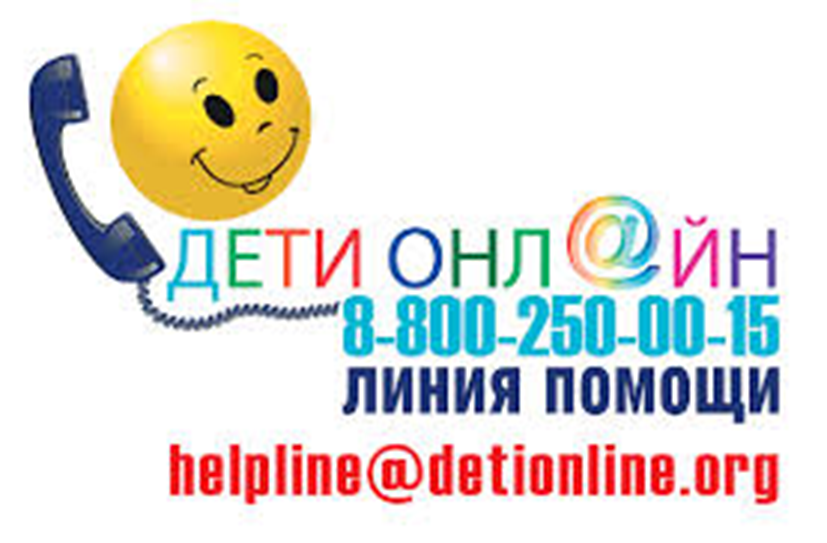 Звонок по России бесплатный. Анонимно, бесплатно, конфиденциально с 9.00 до 18.00 по рабочим дням, время московское, www.detionline.comНа линии помощи профессиональную психологическую и информационную поддержку оказывают психологи факультета психологии МГУ имени М.В.Ломоносова и Фонда Развития Интернет. Ваш вопрос можно задать через электронную почту, просто отправьте запрос на help@detionline.orgЦентр безопасного интернета в России: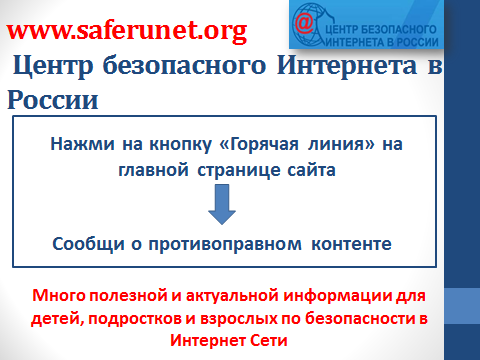 Галузина Ольга Алексеевна ЭКС РО при ДОгМ Комиссии по профилактике негативных проявлений 8 (926) 595 42 32nebudzavisim@mail.ruwww.roditel.educom.ru